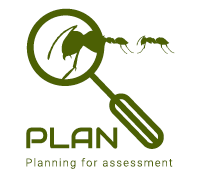 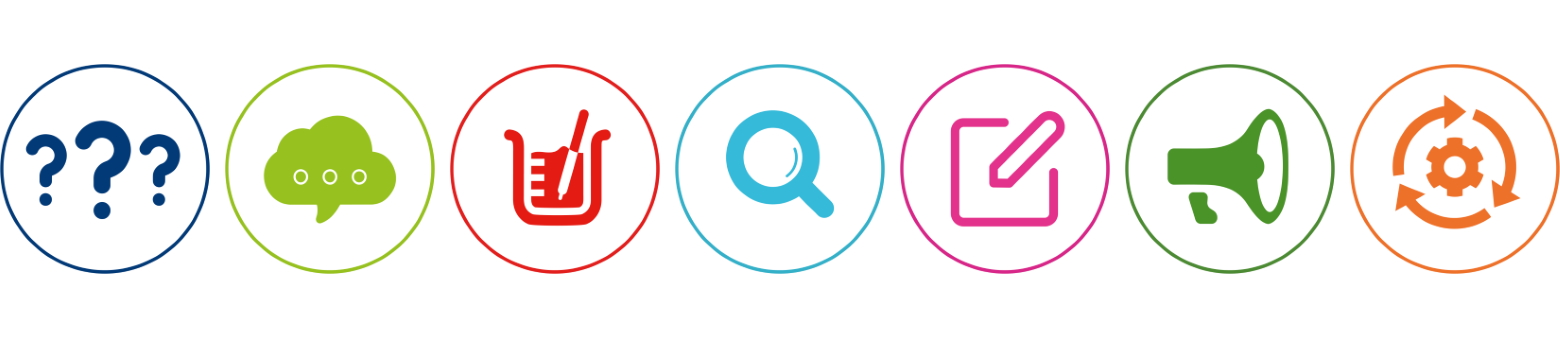 Science: Working ScientificallyScience: Working ScientificallyScience: Working ScientificallyScience: Working ScientificallyScience: Working ScientificallyScience: Working ScientificallyFeaturesFeaturesFeaturesFeaturesFeaturesFeaturesKey Stage 1 National Curriculum Programme of StudyKey Stage 1 National Curriculum Programme of StudyLower Key Stage 2 National Curriculum Programme of StudyLower Key Stage 2 National Curriculum Programme of StudyUpper Key Stage 2 National Curriculum Programme of StudyUpper Key Stage 2 National Curriculum Programme of StudyDuring years 1 and 2, pupils should be taught to use the following practical scientific methods, processes and skills through the teaching of the programme of study content:asking simple questions and recognising that they can be answered in different waysobserving closely, using simple equipmentperforming simple testsidentifying and classifyingusing their observations and ideas to suggest answers to questionsgathering and recording data to help in answering questions.During years 1 and 2, pupils should be taught to use the following practical scientific methods, processes and skills through the teaching of the programme of study content:asking simple questions and recognising that they can be answered in different waysobserving closely, using simple equipmentperforming simple testsidentifying and classifyingusing their observations and ideas to suggest answers to questionsgathering and recording data to help in answering questions.During years 3 and 4, pupils should be taught to use the following practical scientific methods, processes and skills through the teaching of the programme of study content:asking relevant questions and using different types of scientific enquiries to answer themsetting up simple practical enquiries, comparative and fair testsmaking systematic and careful observations and, where appropriate, taking accurate measurements using standard units, using a range of equipment, including thermometers and data loggersgathering, recording, classifying and presenting data in a variety of ways to help in answering questionsrecording findings using simple scientific language, drawings, labelled diagrams, keys, bar charts, and tablesreporting on findings from enquiries, including oral and written explanations, displays or presentations of results and conclusionsusing results to draw simple conclusions, make predictions for new values, suggest improvements and raise further questionsidentifying differences, similarities or changes related to simple scientific ideas and processesusing straightforward scientific evidence to answer questions or to support their findings.During years 3 and 4, pupils should be taught to use the following practical scientific methods, processes and skills through the teaching of the programme of study content:asking relevant questions and using different types of scientific enquiries to answer themsetting up simple practical enquiries, comparative and fair testsmaking systematic and careful observations and, where appropriate, taking accurate measurements using standard units, using a range of equipment, including thermometers and data loggersgathering, recording, classifying and presenting data in a variety of ways to help in answering questionsrecording findings using simple scientific language, drawings, labelled diagrams, keys, bar charts, and tablesreporting on findings from enquiries, including oral and written explanations, displays or presentations of results and conclusionsusing results to draw simple conclusions, make predictions for new values, suggest improvements and raise further questionsidentifying differences, similarities or changes related to simple scientific ideas and processesusing straightforward scientific evidence to answer questions or to support their findings.During years 5 and 6, pupils should be taught to use the following practical scientific methods, processes and skills through the teaching of the programme of study content:planning different types of scientific enquiries to answer questions, including recognising and controlling variables where necessarytaking measurements, using a range of scientific equipment, with increasing accuracy and precision, taking repeat readings when appropriaterecording data and results of increasing complexity using scientific diagrams and labels, classification keys, tables, scatter graphs, bar and line graphsusing test results to make predictions to set up further comparative and fair testsreporting and presenting findings from enquiries, including conclusions, causal relationships and explanations of and degree of trust in results, in oral and written forms such as displays and other presentationsidentifying scientific evidence that has been used to support or refute ideas or arguments.During years 5 and 6, pupils should be taught to use the following practical scientific methods, processes and skills through the teaching of the programme of study content:planning different types of scientific enquiries to answer questions, including recognising and controlling variables where necessarytaking measurements, using a range of scientific equipment, with increasing accuracy and precision, taking repeat readings when appropriaterecording data and results of increasing complexity using scientific diagrams and labels, classification keys, tables, scatter graphs, bar and line graphsusing test results to make predictions to set up further comparative and fair testsreporting and presenting findings from enquiries, including conclusions, causal relationships and explanations of and degree of trust in results, in oral and written forms such as displays and other presentationsidentifying scientific evidence that has been used to support or refute ideas or arguments.Across the key stages the National Curriculum’s skills progression are included within the following (PSTT) Enquiry Skills strands: Asking questions and recognising they can be answered in different waysMaking predictionsEngaging in practical enquiry to answer questionsMaking observations and taking measurementsRecording and presenting evidenceEvaluating and raising further questions and predictionsCommunicating findingsAcross the key stages the National Curriculum’s skills progression are included within the following (PSTT) Enquiry Skills strands: Asking questions and recognising they can be answered in different waysMaking predictionsEngaging in practical enquiry to answer questionsMaking observations and taking measurementsRecording and presenting evidenceEvaluating and raising further questions and predictionsCommunicating findingsAcross the key stages the National Curriculum’s skills progression are included within the following (PSTT) Enquiry Skills strands: Asking questions and recognising they can be answered in different waysMaking predictionsEngaging in practical enquiry to answer questionsMaking observations and taking measurementsRecording and presenting evidenceEvaluating and raising further questions and predictionsCommunicating findingsAcross the key stages the National Curriculum’s skills progression are included within the following (PSTT) Enquiry Skills strands: Asking questions and recognising they can be answered in different waysMaking predictionsEngaging in practical enquiry to answer questionsMaking observations and taking measurementsRecording and presenting evidenceEvaluating and raising further questions and predictionsCommunicating findingsAcross the key stages the National Curriculum’s skills progression are included within the following (PSTT) Enquiry Skills strands: Asking questions and recognising they can be answered in different waysMaking predictionsEngaging in practical enquiry to answer questionsMaking observations and taking measurementsRecording and presenting evidenceEvaluating and raising further questions and predictionsCommunicating findingsAcross the key stages the National Curriculum’s skills progression are included within the following (PSTT) Enquiry Skills strands: Asking questions and recognising they can be answered in different waysMaking predictionsEngaging in practical enquiry to answer questionsMaking observations and taking measurementsRecording and presenting evidenceEvaluating and raising further questions and predictionsCommunicating findingsSkills are dependent on specific knowledge. A skill is the capacity to perform and in order to perform a deep body of knowledge needs to be acquired and retained.Skills are dependent on specific knowledge. A skill is the capacity to perform and in order to perform a deep body of knowledge needs to be acquired and retained.Skills are dependent on specific knowledge. A skill is the capacity to perform and in order to perform a deep body of knowledge needs to be acquired and retained.Skills are dependent on specific knowledge. A skill is the capacity to perform and in order to perform a deep body of knowledge needs to be acquired and retained.Skills are dependent on specific knowledge. A skill is the capacity to perform and in order to perform a deep body of knowledge needs to be acquired and retained.Skills are dependent on specific knowledge. A skill is the capacity to perform and in order to perform a deep body of knowledge needs to be acquired and retained.These knowledge statements should be what pupils retain for ever. In other words, this knowledge is within their long-term memory and will be retained.These knowledge statements should be what pupils retain for ever. In other words, this knowledge is within their long-term memory and will be retained.These knowledge statements should be what pupils retain for ever. In other words, this knowledge is within their long-term memory and will be retained.These knowledge statements should be what pupils retain for ever. In other words, this knowledge is within their long-term memory and will be retained.These knowledge statements should be what pupils retain for ever. In other words, this knowledge is within their long-term memory and will be retained.These knowledge statements should be what pupils retain for ever. In other words, this knowledge is within their long-term memory and will be retained.When considering pupils’ improvement in subject specific vocabulary, pupils could be provided with a knowledge organiser which contains all words used for computing for their age group.When considering pupils’ improvement in subject specific vocabulary, pupils could be provided with a knowledge organiser which contains all words used for computing for their age group.When considering pupils’ improvement in subject specific vocabulary, pupils could be provided with a knowledge organiser which contains all words used for computing for their age group.When considering pupils’ improvement in subject specific vocabulary, pupils could be provided with a knowledge organiser which contains all words used for computing for their age group.When considering pupils’ improvement in subject specific vocabulary, pupils could be provided with a knowledge organiser which contains all words used for computing for their age group.When considering pupils’ improvement in subject specific vocabulary, pupils could be provided with a knowledge organiser which contains all words used for computing for their age group.EYFSYear 1Year 2Year 3Year 4Year 5Year 6NOTE: These opportunities for working scientifically should be provided across years 1 and 2 so that the expectations in the programme of study can be met by the end of year 2. Pupils are not expected to cover each aspect for every area of study. NOTE: These opportunities for working scientifically should be provided across years 1 and 2 so that the expectations in the programme of study can be met by the end of year 2. Pupils are not expected to cover each aspect for every area of study. NOTE: These opportunities for working scientifically should be provided across years 3 and 4 so that the expectations in the programme of study can be met by the end of year 4. Pupils are not expected to cover each aspect for every area of study. NOTE: These opportunities for working scientifically should be provided across years 3 and 4 so that the expectations in the programme of study can be met by the end of year 4. Pupils are not expected to cover each aspect for every area of study. NOTE: These opportunities for working scientifically should be provided across years 5 and 6 so that the expectations in the programme of study can be met by the end of year 6. Pupils are not expected to cover each aspect for every area of study. NOTE: These opportunities for working scientifically should be provided across years 5 and 6 so that the expectations in the programme of study can be met by the end of year 6. Pupils are not expected to cover each aspect for every area of study. Skills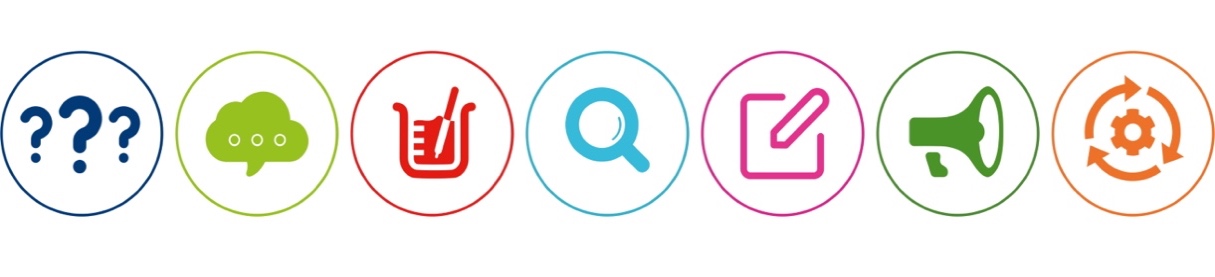 EYFSListen attentively and respond to what they hear with relevant questions.PSTTAsking questions and recognising that they can be answered in different ways *PlanAsking questions and recognising that they can be answered in different ways *PlanAsking questions and recognising that they can be answered in different ways *PlanAsking questions and recognising that they can be answered in different ways *PlanAsking questions and recognising that they can be answered in different ways *PlanAsking questions and recognising that they can be answered in different ways *PlanSkillsEYFSListen attentively and respond to what they hear with relevant questions.PSTTNC: Asking simple questions and recognising that they can be answered in different ways* NC: Asking simple questions and recognising that they can be answered in different ways* NC: Asking relevant questions and using different types of scientific enquiries to answer them* NC: Asking relevant questions and using different types of scientific enquiries to answer them* NC: Planning different types of scientific enquiries to answer questions* NC: Planning different types of scientific enquiries to answer questions* SkillsEYFSListen attentively and respond to what they hear with relevant questions.PSTTWhile exploring the world, the children develop their ability to ask questions (such as what something is, how things are similar and different, the ways things work, which alternative is better, how things change and how they happen). Where appropriate, they answer these questions*• The children answer questions developed with the    teacher often through a scenario* • The children are involved in planning how to use   resources provided to answer the questions using   different types of enquiry, helping them to recognise   that there are different ways in which questions can   be answered*While exploring the world, the children develop their ability to ask questions (such as what something is, how things are similar and different, the ways things work, which alternative is better, how things change and how they happen). Where appropriate, they answer these questions*• The children answer questions developed with the    teacher often through a scenario* • The children are involved in planning how to use   resources provided to answer the questions using   different types of enquiry, helping them to recognise   that there are different ways in which questions can   be answered*• The children consider their prior knowledge when asking questions. They independently use a range of question stems. Where appropriate, they answer these questions* • The children answer questions posed by the teacher*• Given a range of resources, the children decide for themselves how to gather evidence to answer the question. They identify the type of enquiry that they have chosen to answer their question*• The children consider their prior knowledge when asking questions. They independently use a range of question stems. Where appropriate, they answer these questions* • The children answer questions posed by the teacher*• Given a range of resources, the children decide for themselves how to gather evidence to answer the question. They identify the type of enquiry that they have chosen to answer their question*• Children independently ask scientific questions. This may be stimulated by a scientific experience or involve asking further questions based on their developed understanding following an enquiry*• Given a wide range of resources the children decide for themselves how to gather evidence to answer a scientific question. They choose a type of enquiry to carry out and justify their choice*• Children independently ask scientific questions. This may be stimulated by a scientific experience or involve asking further questions based on their developed understanding following an enquiry*• Given a wide range of resources the children decide for themselves how to gather evidence to answer a scientific question. They choose a type of enquiry to carry out and justify their choice*Developing Scientific Literacy by understanding and using scientific vocabulary and carrying out research for scientific inquiryDeveloping Scientific Literacy by understanding and using scientific vocabulary and carrying out research for scientific inquiryDeveloping Scientific Literacy by understanding and using scientific vocabulary and carrying out research for scientific inquiryDeveloping Scientific Literacy by understanding and using scientific vocabulary and carrying out research for scientific inquiryDeveloping Scientific Literacy by understanding and using scientific vocabulary and carrying out research for scientific inquiryDeveloping Scientific Literacy by understanding and using scientific vocabulary and carrying out research for scientific inquiryNC: Asking relevant questions and using different types of scientific enquiries to answer them* They recognise when secondary sources can be used to answer questions that cannot be answered through practical work. They identify the type of enquiry that they have chosen to answer their question*NC: Asking relevant questions and using different types of scientific enquiries to answer them* They recognise when secondary sources can be used to answer questions that cannot be answered through practical work. They identify the type of enquiry that they have chosen to answer their question*NC: Planning different types of scientific enquiries to answer questions* They recognise how secondary sources can be used to answer questions that cannot be answered through practical work*NC: Planning different types of scientific enquiries to answer questions* They recognise how secondary sources can be used to answer questions that cannot be answered through practical work*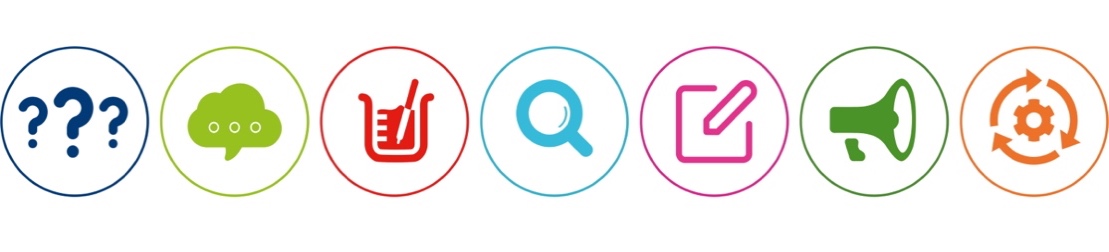 EYFSShow an ability to follow instructions involving several ideas or actions.Be confident to try new activities…Use a range of small tools…Safely use and explore a variety of materials.PSTTEngaging in practical enquiry to answer questions*PlanEngaging in practical enquiry to answer questions*PlanEngaging in practical enquiry to answer questions*PlanEngaging in practical enquiry to answer questions*PlanEngaging in practical enquiry to answer questions*PlanEngaging in practical enquiry to answer questions*PlanEYFSShow an ability to follow instructions involving several ideas or actions.Be confident to try new activities…Use a range of small tools…Safely use and explore a variety of materials.PSTTNC: Performing simple tests*The children use practical resources provided to gather evidence to answer questions generated by themselves or the teacher. They carry out: tests to classify; comparative tests; pattern seeking enquiries; and make observations over time*NC: Performing simple tests*The children use practical resources provided to gather evidence to answer questions generated by themselves or the teacher. They carry out: tests to classify; comparative tests; pattern seeking enquiries; and make observations over time*NC: Setting up simple practical enquiries, comparative and fair tests*• The children select from a range of practical resources to gather evidence to answer questions generated by themselves or the teacher*• They follow their plan to carry out: observations and tests to classify; comparative and simple fair tests; observations over time; and pattern seeking*Explanatory note: A comparative test is performed by changing a variable that is qualitative e.g. the type of material, shape of the parachute. This leads to a ranked outcome. A fair test is performed by changing a variable that is quantitative e.g. the thickness of the material or the area of the canopy. This leads to establishing a causative relationship* NC: Setting up simple practical enquiries, comparative and fair tests*• The children select from a range of practical resources to gather evidence to answer questions generated by themselves or the teacher*• They follow their plan to carry out: observations and tests to classify; comparative and simple fair tests; observations over time; and pattern seeking*Explanatory note: A comparative test is performed by changing a variable that is qualitative e.g. the type of material, shape of the parachute. This leads to a ranked outcome. A fair test is performed by changing a variable that is quantitative e.g. the thickness of the material or the area of the canopy. This leads to establishing a causative relationship* NC: Planning different types of scientific enquiries, including recognising and controlling variables where necessary*• The children select measuring equipment to give the most precise results e.g. ruler, tape measure or trundle wheel, force meter with a suitable scale*• During an enquiry, they make decisions e.g. whether they need to: take repeat readings (fair testing); increase the sample size (pattern seeking); adjust the observation period and frequency (observing over time); or check further secondary sources (researching); in order to get accurate data (closer to the true value)*NC: Planning different types of scientific enquiries, including recognising and controlling variables where necessary*• The children select measuring equipment to give the most precise results e.g. ruler, tape measure or trundle wheel, force meter with a suitable scale*• During an enquiry, they make decisions e.g. whether they need to: take repeat readings (fair testing); increase the sample size (pattern seeking); adjust the observation period and frequency (observing over time); or check further secondary sources (researching); in order to get accurate data (closer to the true value)*EYFSShow an ability to follow instructions involving several ideas or actions.Be confident to try new activities…Use a range of small tools…Safely use and explore a variety of materials.PSTTNC: Identifying and classifying*Children use their observations and testing to compare objects, materials and living things. They sort and group these things, identifying their own criteria for sorting* They use simple secondary sources (such as identification sheets) to name living things. They describe the characteristics they used to identify a living thing* NC: Identifying and classifying*Children use their observations and testing to compare objects, materials and living things. They sort and group these things, identifying their own criteria for sorting* They use simple secondary sources (such as identification sheets) to name living things. They describe the characteristics they used to identify a living thing* NC: Setting up simple practical enquiries, comparative and fair tests*• The children select from a range of practical resources to gather evidence to answer questions generated by themselves or the teacher*• They follow their plan to carry out: observations and tests to classify; comparative and simple fair tests; observations over time; and pattern seeking*Explanatory note: A comparative test is performed by changing a variable that is qualitative e.g. the type of material, shape of the parachute. This leads to a ranked outcome. A fair test is performed by changing a variable that is quantitative e.g. the thickness of the material or the area of the canopy. This leads to establishing a causative relationship* NC: Setting up simple practical enquiries, comparative and fair tests*• The children select from a range of practical resources to gather evidence to answer questions generated by themselves or the teacher*• They follow their plan to carry out: observations and tests to classify; comparative and simple fair tests; observations over time; and pattern seeking*Explanatory note: A comparative test is performed by changing a variable that is qualitative e.g. the type of material, shape of the parachute. This leads to a ranked outcome. A fair test is performed by changing a variable that is quantitative e.g. the thickness of the material or the area of the canopy. This leads to establishing a causative relationship* NC: Planning different types of scientific enquiries, including recognising and controlling variables where necessary*• The children select measuring equipment to give the most precise results e.g. ruler, tape measure or trundle wheel, force meter with a suitable scale*• During an enquiry, they make decisions e.g. whether they need to: take repeat readings (fair testing); increase the sample size (pattern seeking); adjust the observation period and frequency (observing over time); or check further secondary sources (researching); in order to get accurate data (closer to the true value)*NC: Planning different types of scientific enquiries, including recognising and controlling variables where necessary*• The children select measuring equipment to give the most precise results e.g. ruler, tape measure or trundle wheel, force meter with a suitable scale*• During an enquiry, they make decisions e.g. whether they need to: take repeat readings (fair testing); increase the sample size (pattern seeking); adjust the observation period and frequency (observing over time); or check further secondary sources (researching); in order to get accurate data (closer to the true value)*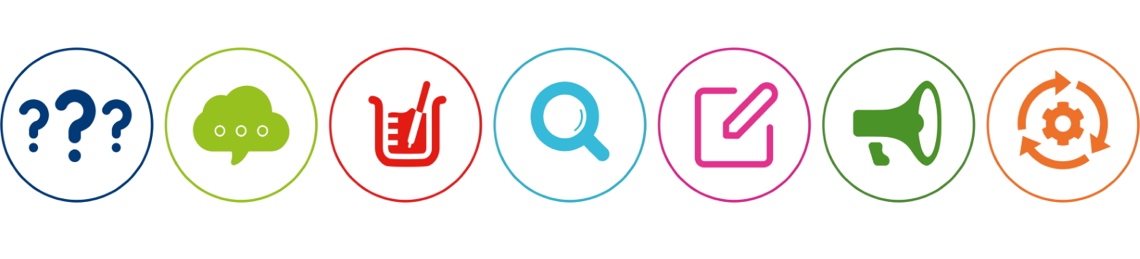 EYFSUse a range of small tools…Safely use and explore a variety of materials.PSTTMaking observations and taking measurements*PlanMaking observations and taking measurements*PlanMaking observations and taking measurements*PlanMaking observations and taking measurements*PlanMaking observations and taking measurements*PlanMaking observations and taking measurements*PlanEYFSUse a range of small tools…Safely use and explore a variety of materials.PSTTNC: Observing closely, using simple equipment*NC: Observing closely, using simple equipment*NC: Making systematic and careful observations, and where appropriate, taking accurate measurements using standard units, using a range of equipment, including thermometers and data loggers*NC: Making systematic and careful observations, and where appropriate, taking accurate measurements using standard units, using a range of equipment, including thermometers and data loggers*NC: Taking measurements, using a range of scientific equipment, with increasing accuracy and precision, taking repeat readings where necessary*NC: Taking measurements, using a range of scientific equipment, with increasing accuracy and precision, taking repeat readings where necessary*EYFSUse a range of small tools…Safely use and explore a variety of materials.PSTT• Children explore the world around them. They make careful observations to support identification, comparison and noticing change. They use appropriate senses, aided by equipment such as magnifying glasses or digital microscopes, to make their observations* • They begin to take measurements, initially by comparisons, then using non-standard units*• Children explore the world around them. They make careful observations to support identification, comparison and noticing change. They use appropriate senses, aided by equipment such as magnifying glasses or digital microscopes, to make their observations* • They begin to take measurements, initially by comparisons, then using non-standard units*• The children make systematic and careful observations*• They use a range of equipment for measuring length, time, temperature and capacity. They use standard units for their measurements*• The children make systematic and careful observations*• They use a range of equipment for measuring length, time, temperature and capacity. They use standard units for their measurements*• The children select measuring equipment to give the most precise results e.g. ruler, tape measure or trundle wheel, force meter with a suitable scale*• During an enquiry, they make decisions e.g. whether they need to: take repeat readings (fair testing); increase the sample size (pattern seeking); adjust the observation period and frequency (observing over time); or check further secondary sources (researching); in order to get accurate data (closer to the true value)*• The children select measuring equipment to give the most precise results e.g. ruler, tape measure or trundle wheel, force meter with a suitable scale*• During an enquiry, they make decisions e.g. whether they need to: take repeat readings (fair testing); increase the sample size (pattern seeking); adjust the observation period and frequency (observing over time); or check further secondary sources (researching); in order to get accurate data (closer to the true value)*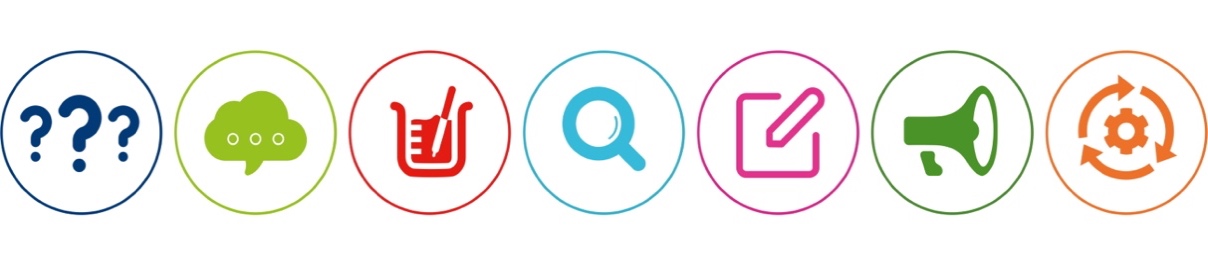 EYFSExplore the natural world around them, making observations and drawing pictures of animals and plants.PSTTRecording and presenting evidence*PlanRecording and presenting evidence*PlanRecording and presenting evidence*PlanRecording and presenting evidence*PlanRecording and presenting evidence*PlanRecording and presenting evidence*PlanEYFSExplore the natural world around them, making observations and drawing pictures of animals and plants.PSTTNC: Gathering and recording data to help in answering questions*NC: Gathering and recording data to help in answering questions*NC: Gathering, recording, classifying and presenting data in a variety of ways to help in answering questions*NC: Recording finding using simple scientific language, drawings, labelled diagrams, keys, bar charts and tables*NC: Gathering, recording, classifying and presenting data in a variety of ways to help in answering questions*NC: Recording finding using simple scientific language, drawings, labelled diagrams, keys, bar charts and tables*NC: Recording data and results of increasing complexity using scientific diagrams and labels, classification keys, tables, scatter graphs, bar charts and line graphs*NC: Recording data and results of increasing complexity using scientific diagrams and labels, classification keys, tables, scatter graphs, bar charts and line graphs*EYFSExplore the natural world around them, making observations and drawing pictures of animals and plants.PSTTThe children record their observations e.g. using photographs, videos, drawings, labelled diagrams or in writing*. They record their measurements e.g. using prepared tables, pictograms, tally charts and block graphs*They classify using simple prepared tables and sorting rings*The children record their observations e.g. using photographs, videos, drawings, labelled diagrams or in writing*. They record their measurements e.g. using prepared tables, pictograms, tally charts and block graphs*They classify using simple prepared tables and sorting rings*• The children sometimes decide how to record and present evidence. They record their observation e.g. using photographs, videos, pictures, labelled diagrams or writing. They record their measurements e.g. using tables, tally charts and bar charts (given templates, if required, to which they can add headings). They record classifications e.g. using tables, Venn diagrams, Carroll diagrams*• Children are supported to present the same data in different ways in order to help with answering the question*  • The children sometimes decide how to record and present evidence. They record their observation e.g. using photographs, videos, pictures, labelled diagrams or writing. They record their measurements e.g. using tables, tally charts and bar charts (given templates, if required, to which they can add headings). They record classifications e.g. using tables, Venn diagrams, Carroll diagrams*• Children are supported to present the same data in different ways in order to help with answering the question*  • The children decide how to record and present evidence. They record observations e.g. using annotated photographs, videos, labelled diagrams, observational drawings, labelled scientific diagrams or writing. They record measurements e.g. using tables, tally charts, bar charts, line graphs and scatter graphs. They record classifications e.g. using tables, Venn diagrams, Carroll diagrams and classification keys*• Children present the same data in different ways in order to help with answering the question* • The children decide how to record and present evidence. They record observations e.g. using annotated photographs, videos, labelled diagrams, observational drawings, labelled scientific diagrams or writing. They record measurements e.g. using tables, tally charts, bar charts, line graphs and scatter graphs. They record classifications e.g. using tables, Venn diagrams, Carroll diagrams and classification keys*• Children present the same data in different ways in order to help with answering the question* 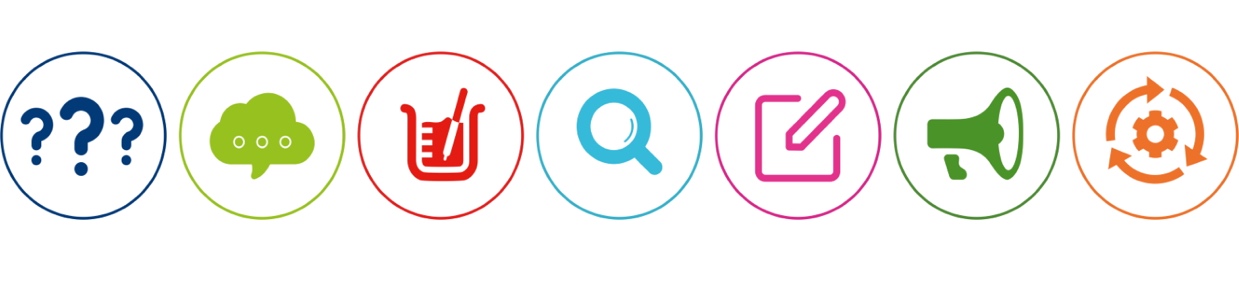 EYFSParticipate indiscussions,offering theirown ideas,using recentlyintroducedvocabulary.Offerexplanationsfor why thingsmight happen…PSTTEvaluating and raising further questions and predictions*PlanEvaluating and raising further questions and predictions*PlanEvaluating and raising further questions and predictions*PlanEvaluating and raising further questions and predictions*PlanEvaluating and raising further questions and predictions*PlanEvaluating and raising further questions and predictions*PlanEYFSParticipate indiscussions,offering theirown ideas,using recentlyintroducedvocabulary.Offerexplanationsfor why thingsmight happen…PSTTUsing their observations to suggest answers to questions. *PSTTUsing their observations to suggest answers to questions. *PSTTNC: Using results to draw simple conclusions, make predictions for new values, suggest improvements and raise further questions* • They identify ways in which they adapted their method as they progressed or how they would do it differently if they repeated the enquiry*• Children use their evidence to suggest values for different items tested using the same method e.g. the distance travelled by a car on an additional surface*• Following a scientific experience, the children ask further questions which can be answered by extending the same enquiry*NC: Using results to draw simple conclusions, make predictions for new values, suggest improvements and raise further questions* • They identify ways in which they adapted their method as they progressed or how they would do it differently if they repeated the enquiry*• Children use their evidence to suggest values for different items tested using the same method e.g. the distance travelled by a car on an additional surface*• Following a scientific experience, the children ask further questions which can be answered by extending the same enquiry*NC: Reporting and presenting findings from enquiries, including conclusions, causal relationships and explanations of and degree of trust in results, in oral and written forms such as displays and other presentations* • They evaluate, for example, the choice of method used, the control of variables, the precision and accuracy of measurements and the credibility of secondary sources used*• They identify any limitations that reduce the trust they have in their data*NC: Using test results to make predictions to set up further comparative and fair tests*• Children use the scientific knowledge gained from enquiry work to make predictions they can investigate using comparative and fair tests*NC: Reporting and presenting findings from enquiries, including conclusions, causal relationships and explanations of and degree of trust in results, in oral and written forms such as displays and other presentations* • They evaluate, for example, the choice of method used, the control of variables, the precision and accuracy of measurements and the credibility of secondary sources used*• They identify any limitations that reduce the trust they have in their data*NC: Using test results to make predictions to set up further comparative and fair tests*• Children use the scientific knowledge gained from enquiry work to make predictions they can investigate using comparative and fair tests*EYFSParticipate indiscussions,offering theirown ideas,using recentlyintroducedvocabulary.Offerexplanationsfor why thingsmight happen…Express theirideas andfeelings abouttheirexperiences.Know somesimilaritiesanddifferences …drawing ontheirexperiences.PSTTAnswering questions and concluding*PlanAnswering questions and concluding*PlanAnswering questions and concluding*PlanAnswering questions and concluding*PlanAnswering questions and concluding*PlanAnswering questions and concluding*PlanEYFSParticipate indiscussions,offering theirown ideas,using recentlyintroducedvocabulary.Offerexplanationsfor why thingsmight happen…Express theirideas andfeelings abouttheirexperiences.Know somesimilaritiesanddifferences …drawing ontheirexperiences.PSTTNC: Using their observations and ideas to suggest answers to questions* • Children use their experiences of the world around them to suggest appropriate answers to questions. They are supported to relate these to their evidence e.g. observations they have made, measurements they have taken or information they have gained from secondary sources*• The children recognise ‘biggest and smallest’, ‘best and worst’ etc. from their data*NC: Using their observations and ideas to suggest answers to questions* • Children use their experiences of the world around them to suggest appropriate answers to questions. They are supported to relate these to their evidence e.g. observations they have made, measurements they have taken or information they have gained from secondary sources*• The children recognise ‘biggest and smallest’, ‘best and worst’ etc. from their data*NC: Using straightforward scientific evidence to answer questions or to support their findings* • Children answer their own and others’ questions based on observations they have made, measurements they have taken or information they have gained from secondary sources. The answers are consistent with the evidence*NC: Identifying differences, similarities or changes related to simple scientific ideas and processes*• Children interpret their data to generate simple comparative statements based on their evidence. They begin to identify naturally occurring patterns and causal relationships*NC: Using results to draw simple conclusions, make predictions for new values, suggest improvements and raise further questions*• They draw conclusions based on their evidence and current subject knowledge* NC: Using straightforward scientific evidence to answer questions or to support their findings* • Children answer their own and others’ questions based on observations they have made, measurements they have taken or information they have gained from secondary sources. The answers are consistent with the evidence*NC: Identifying differences, similarities or changes related to simple scientific ideas and processes*• Children interpret their data to generate simple comparative statements based on their evidence. They begin to identify naturally occurring patterns and causal relationships*NC: Using results to draw simple conclusions, make predictions for new values, suggest improvements and raise further questions*• They draw conclusions based on their evidence and current subject knowledge* NC: Identifying scientific evidence that has been used to support or refute ideas or arguments* • Children answer their own and others’ questions based on observations they have made, measurements they have taken or information they have gained from secondary sources. When doing this, they discuss whether other evidence e.g. from other groups, secondary sources and their scientific understanding, supports or refutes their answer*• They talk about how their scientific ideas change due to new evidence that they have gathered*• They talk about how new discoveries change scientific understanding* NC: Reporting and presenting findings from enquiries, including conclusions, causal relationships and explanations of and degree of trust in results, in oral and written forms such as displays and other presentations* • In their conclusions, children: identify causal relationships and patterns in the natural world from their evidence; identify results that do not fit the overall pattern; and explain their findings using their subject knowledge*NC: Identifying scientific evidence that has been used to support or refute ideas or arguments* • Children answer their own and others’ questions based on observations they have made, measurements they have taken or information they have gained from secondary sources. When doing this, they discuss whether other evidence e.g. from other groups, secondary sources and their scientific understanding, supports or refutes their answer*• They talk about how their scientific ideas change due to new evidence that they have gathered*• They talk about how new discoveries change scientific understanding* NC: Reporting and presenting findings from enquiries, including conclusions, causal relationships and explanations of and degree of trust in results, in oral and written forms such as displays and other presentations* • In their conclusions, children: identify causal relationships and patterns in the natural world from their evidence; identify results that do not fit the overall pattern; and explain their findings using their subject knowledge*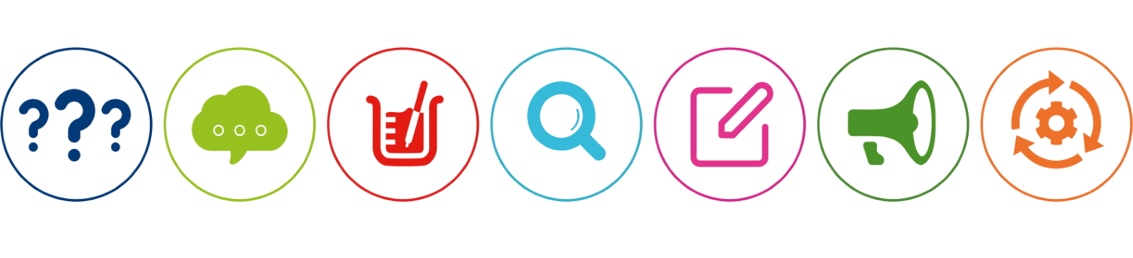 Communicating their findings*PlanCommunicating their findings*PlanCommunicating their findings*PlanCommunicating their findings*PlanCommunicating their findings*PlanCommunicating their findings*PlanNC: Reporting on findings from enquiries, including oral and written explanations, displays or presentations of results and conclusions*• They communicate their findings to an audience both orally and in writing, using appropriate scientific vocabulary* NC: Reporting on findings from enquiries, including oral and written explanations, displays or presentations of results and conclusions*• They communicate their findings to an audience both orally and in writing, using appropriate scientific vocabulary* NC: Reporting and presenting findings from enquiries, including conclusions, causal relationships and explanations of and degree of trust in results, in oral and written forms such as displays and other presentations* • They communicate their findings to an audience using relevant scientific language and illustrations* NC: Reporting and presenting findings from enquiries, including conclusions, causal relationships and explanations of and degree of trust in results, in oral and written forms such as displays and other presentations* • They communicate their findings to an audience using relevant scientific language and illustrations* 